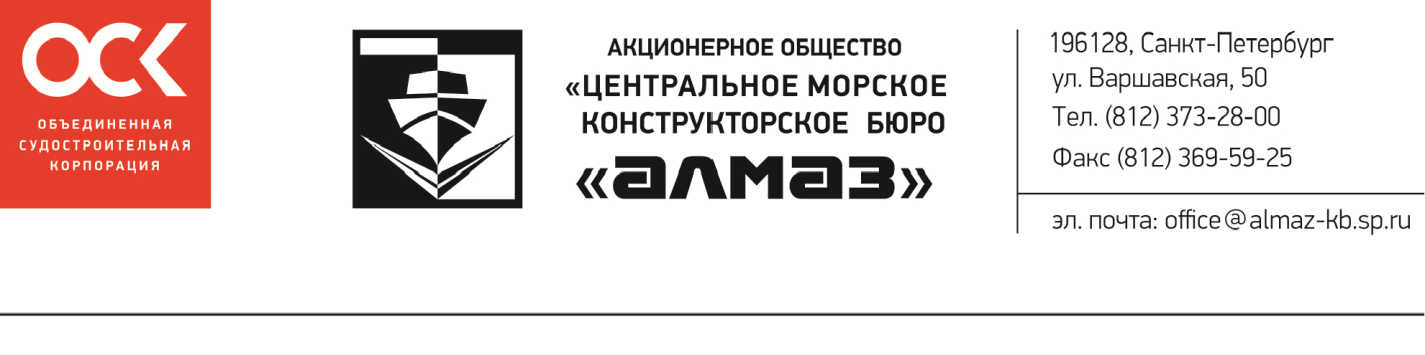 СООБЩЕНИЕо проведении годового общего собрания акционеров акционерного общества «Центральное морское конструкторское бюро «Алмаз»Совет директоров АО «Центральное морское конструкторское бюро «Алмаз» извещает о проведении годового общего собрания акционеров Общества.Полное фирменное наименование общества: Акционерное общество «Центральное морское конструкторское бюро «Алмаз». Место нахождения Общества: Российская Федерация, 196128, Санкт-Петербург, Варшавская ул., дом 50.Вид общего собрания: годовое общее собрание акционеров.Дата проведения собрания:  19  июня  2017 г.Время начала собрания: 16 часов 00 минут.            Место проведения собрания – 196128, г. Санкт-Петербург, ул. Варшавская  д. 50, комната 305.            Время начала регистрации участников собрания: 15 часов 00 минут.            Форма проведения собрания - собрание  (совместное присутствия акционеров для обсуждения вопросов повестки дня и принятие решений по вопросам, поставленным для голосования).             Идентификационные признаки акций, владельцы которых имеют право на участие в общем собрании акционеров: акция обыкновенная именная бездокументарная. Номер государственной регистрации и дата 1-01-04714-D от 28.11.2008 г. Номинал акции 1000 рублей.      Дата составления списка акционеров, имеющих право на участие в годовом общем собрании акционеров 30 мая 2017 г.ПОВЕСТКА ДНЯ: Утверждение годового отчёта Общества.Утверждение годовой бухгалтерской (финансовой) отчётности Общества.Утверждение распределения прибыли Общества по результатам 2016 года.О размере, сроках и форме выплаты дивидендов по результатам 2016 года.Избрание членов Совета директоров (наблюдательного совета) Общества.Избрание членов ревизионной комиссии (ревизора) Общества.Утверждение аудитора Общества.Утверждение Устава Общества в новой редакции.Утверждение Положения о вознаграждении и компенсациях, выплачиваемых членам Совета директоров Общества.О выплате вознаграждения за работу в составе Совета директоров членам Совета директоров – негосударственным служащим. Для регистрации в качестве  участника собрания  акционерам Общества необходимо иметь при  себе  паспорт  или  иной  документ,  удостоверяющий личность,  а  для  представителей  акционеров  -  также   доверенность на голосование, оформленную в соответствии с требованиями пункта 1 статьи 57 ФЗ "Об акционерных обществах" и пунктами 4 и 5  статьи  185  Гражданского кодекса Российской Федерации.      С информацией (материалами) по подготовке к проведению  годового  общего  собрания  акционеров,  можно ознакомиться, начиная с  29 мая 2017 года по  рабочим  дням  с  10  до  16 часов по адресу: 196128, г. Санкт-Петербург, ул. Варшавская, д. 50, приемная генерального директора Общества.       Телефон для справок  (812) 373-70-63Совет директоров